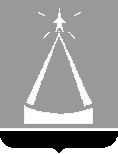 ГЛАВА  ГОРОДСКОГО  ОКРУГА  ЛЫТКАРИНО  МОСКОВСКОЙ  ОБЛАСТИПОСТАНОВЛЕНИЕ_20.01.2020_№_18-п____г.о. ЛыткариноО внесении изменений в Перечень государственных и муниципальных услуг,предоставляемых на базе муниципального бюджетного учреждения«Многофункциональный центр предоставления государственныхи муниципальных услуг Лыткарино»В соответствии с требованиями Федерального закона от 27.07.2010 N 210-ФЗ «Об организации предоставления государственных и муниципальных услуг», руководствуясь Рекомендуемым перечнем муниципальных услуг, предоставляемых органами местного самоуправления муниципальных образований Московской области, предоставление которых организуется по принципу "одного окна" в многофункциональных центрах предоставления государственных и муниципальных услуг, утвержденным Постановлением Правительства Московской области от 19.12.2017 № 1071/46 «Об организации предоставления государственных и муниципальных услуг в многофункциональных центрах предоставления государственных и муниципальных услуг на территории Московской области», постановляю:1. Внести изменения в Перечень государственных и муниципальных услуг, предоставляемых на базе муниципального бюджетного учреждения «Многофункциональный центр предоставления государственных и муниципальных услуг Лыткарино», утвержденный постановлением Главы города Лыткарино от 07.05.2018 №321-п, изложив его в новой редакции согласно приложению.2. Заместителю  Главы Администрации – управляющему делами Администрации городского округа Лыткарино (Е.С. Завьялова) обеспечить опубликование настоящего постановления в установленном порядке и размещение на официальном сайте города Лыткарино Московской области в сети «Интернет». 3. Контроль за  исполнением настоящего постановления возложить на заместителя  Главы Администрации – управляющего делами Администрации городского округа Лыткарино Е.С. Завьялову.Е.В. СерёгинПриложениек постановлению  Главы городского округа Лыткарино                                                                                                             от 20.01.2020  № 18-п___   Перечень государственных и муниципальных услуг, предоставляемых на базе муниципального бюджетного учреждения «Многофункциональный центр предоставления государственных и муниципальных услуг Лыткарино»